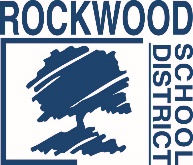 Addendum #2Date: June 14, 2017Rockwood School District RFQ– Transportation Shop FluidsQuestions and AnswersThe windshield washer fluid on the RFQ doesn’t specify bulk or drums. The washer fluid should be quoted in drums.Each of these items except the Dexron VI, and the DEF, specifies a particular brand. Would Shell, Chevron or house brands be accepted? Yes The Cummins Blue product will be red, not blue, is this acceptable? Cummins Blue is for the new Cummins engines. The final charge is red. The District uses both products. Although preferred, the vendor is not required to supply both. The DEF Fluid description indicates (with storage tank).  Does that mean the vendor would furnish both a tank and a pump? Yes, the supplier would be responsible for providing a tank and a pump. 